以上各名次皆按班級順序排序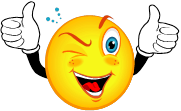 名次班級名次班級名次班級第一名726第一名822第一名902第二名729第二名821第二名927第二名713第二名829第二名910第三名712第三名818第三名914第三名721第三名804第三名917第三名703第三名820第三名926佳作705佳作811佳作903佳作706佳作817佳作924佳作710佳作823佳作923佳作720佳作807佳作920